CalculCalcule :	2548				4 8 7 5			256+	0521			-	1 5 7 4		x	     6Pose et calcule : 1258 + 3658 + 654 =2581 – 548 = 349 x 7 =258 x 45 = 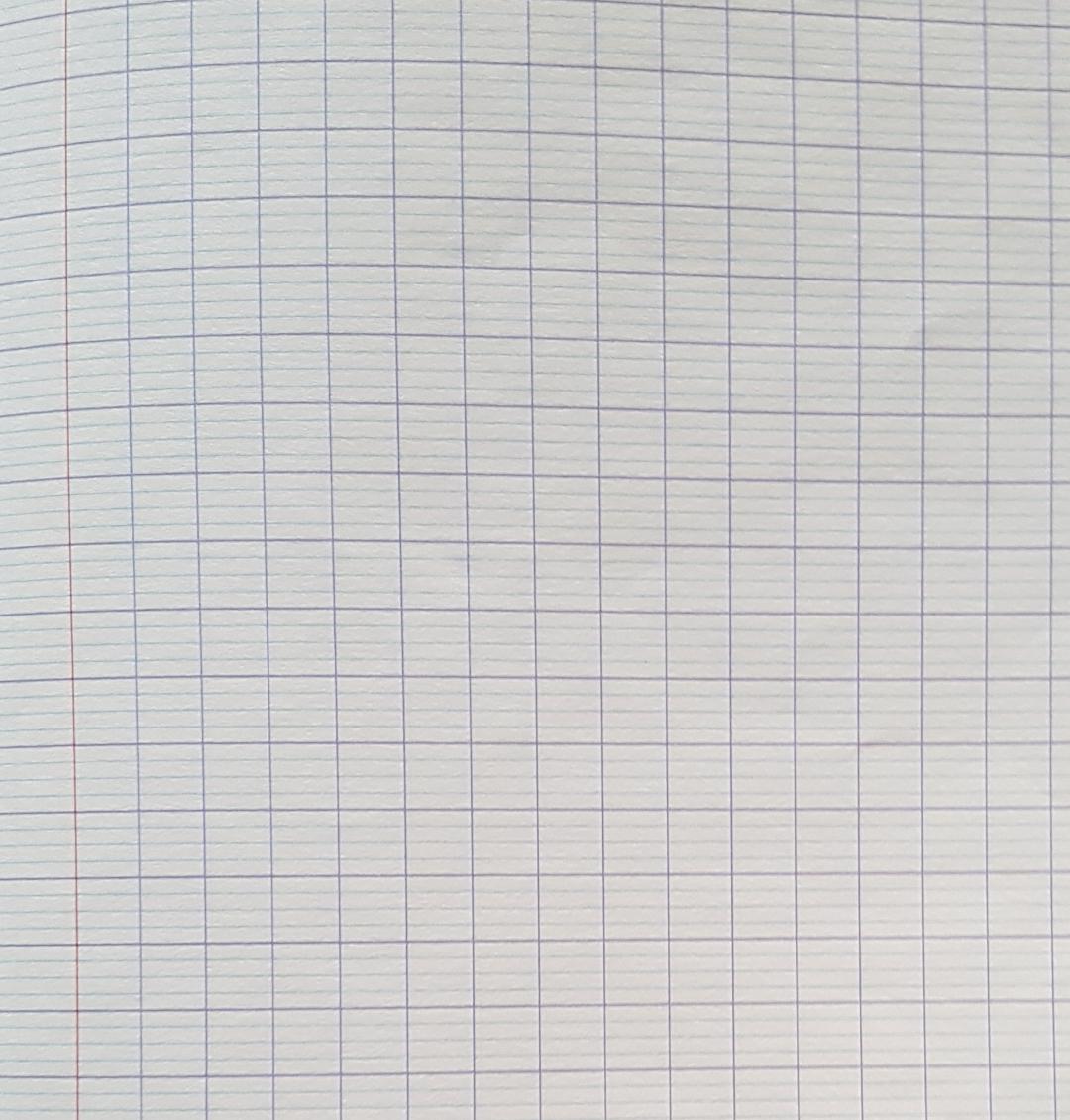 